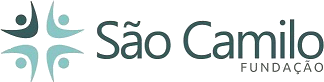 PROCESSO SELETIVO PÚBLICO SIMPLIFICADO Nº 01/2018O Diretor Administrativo da Fundação de Saúde Pública São Camilo de Esteio - FSPSCE, Ilmo. Adriano Coutinho Mayer, torna público, na data de 01 de abril de 2020 para conhecimento geral, o chamamento de Técnico de Enfermagem classificado do Processo Seletivo Simplificado, Edital 01/2018:O candidato listado deverá se apresentar junto a Fundação de Saúde Pública São Camilo de Esteio - FSPSCE, no setor de RH, em dois dias úteis a partir da data de publicação com os documentos originais listados abaixo.Requisitos: ensino médio completo e Curso Técnico de Enfermagem e registro no COREN, e com experiência comprovada de no mínimo seis (6) meses em área hospitalar.Apresentar a seguinte documentação:Certificado de Reservista (Masculino) – XeroxCarteira de Profissional (lado da foto; identificação e experiência) - XeroxTítulo de Eleitor com comprovante da última votação - xeroxCarteira de Identidade - xeroxCPF ou CIC – XeroxComprovante do PIS ou PASEP - xeroxCarteira de Vacinação - xerox (vacina da gripe, tétano, hepatite, tríplice viral)Certidão de Nascimento ou Casamento - xeroxCertidão de Nascimento dos filhos até 14 anos - xeroxCarteira de vacinação dos filhos - xeroxComprovante de Escolaridade dos filhosData de Nascimento: Mãe: 	Pai: 	02 Fotos 3 x 4 iguais erecentes • Cópia da Declaração de Imposto de Renda (se declarar)Comprovante do Curso Técnico em Enfermagem (Diploma) – XeroxCarteira de Registro de Inscrição no Órgão de Classe – COREN - xeroxComprovante de Pagamento de Anuidade COREN - xeroxDeclaração negativa de débitos no CORENAtestado de Bons antecedentesComprovante de residência (água, luz ou telefone fixo – (xerox) no seu nome ou declaração do proprietário no verso, autenticado em Cartório.   Adriano Coutinho Mayer Administrativo da FSPSCEFundação de Saúde Pública São Camilo de Esteio – CNPJ 13.016.717/0001-73 RuaCastro Alves, nº 948 –Bairro Tamandaré–Esteio/RS –CEP 93.260-460–Telefone: (51) 2126-8300Página: www.saocamiloesteio.com.brAlessandra Meller de Souza22/02/198946Ana Cristina de Camargo da Costa11/06/197957Carmen Lucia Figueiredo Nunes13/03/197045Caroline Neves Minuzzo Ribeiro28/07/198565Claudia Nirana Alves Froner28/06/197151Daiana Candida  Oliveira dos Passos16/04/198260Daiane Soares de Freitas01/12/198261Daniela Backes17/07/197669Dulcinete Maria Andrade  de Souza13/07/196949Elenara Lima Rodrigues de Andrade26/09/197958Eliana Siqueira02/06/198640Elis da Silva Nascimento30/01/196141Elisangela Medianeira Rodrigues28/06/197668Fabiana Afonso27/07/197453Filipe Carbonell Guzatto26/12/198667Gilcelene Perreira Fontoura23/08/196950Gilmar Zeferino27/03/197252Juliana Quadros da Silva04/11/197959Leonor de Fátima Santos da Silva01/11/197756Luciane Costa de Avila03/05/197444Marcia Eliane Sperk17/08/196347Maria da Graça Kirchner de Sousa31/08/197455Marilei Ferreira22/02/197042Marilice da Silva Padilha18/02/198563Marines Martins Paraiba25/05/198666Patricia de Castro Alves Montenegro10/05/198564Quelita Leal Flores04/06/198143Sandra Maria Correa Lopes Medeiros07/08/197754Sandro Antonio Guedes Gonçalves31/07/196548Vanilda Souza de Quadros da Silva14/05/198362